OSNOVNA ŠKOLA MILANA LANGA Bregana, Langova 220. 9. 2023.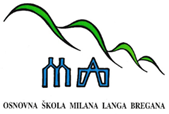 ŠKOLSKA  KUHINJA – MLIJEČNI OBROKza razdoblje od 25. do 29.9.2023. godinePonedjeljak:  burek + jogurtUtorak: 	    kroasan čokolada + mlijekoSrijeda:	    pureća hrenovka u pecivu + sokČetvrtak: 	    sirni namaz u pecivu + jabukaPetak:             forneti + sokJELOVNIK  ZA  UČENIKE U  PRODUŽENOM  BORAVKUza razdoblje od 25. do 29.9.2023. godinePonedjeljak: DORUČAK: griz na mlijekuRUČAK:    bistra juha s rezancima + pečena piletina + mlinci + salata crveno zeljeUtorak:DORUČAK: topli sendvič + čajRUČAK:       varivo grah sa suhim mesom i tjesteninom + kolačSrijeda:DORUČAK: prežgana juha s jajima i tjesteninomRUČAK:       krem juha od povrća + pileći ražnjići + riža + ciklaČetvrtak: DORUČAK: pašteta na kruhuRUČAK:       kisela repa s grahom i suhim mesom + pita od jabukaPetak: DORUČAK: žganci s mlijekomRUČAK:       juha + riba + krumpir + mandarina DOBAR TEK!